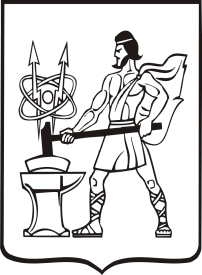 СОВЕТ ДЕПУТАТОВ ГОРОДСКОГО ОКРУГА ЭЛЕКТРОСТАЛЬМОСКОВСКОЙ ОБЛАСТИРЕШЕНИЕот 19.04.2022 № 139/27Об утверждении ключевых показателей и их целевых значений и индикативных показателей в сфере муниципального лесного контроля на территории городского округа Электросталь Московской областиВ соответствии с Лесным кодексом Российской Федерации, Федеральным законом от 06.10.2003 № 131-ФЗ «Об общих принципах организации местного самоуправления в Российской Федерации», частью 5 статьи 30 от 31.07.2020 № 248-ФЗ «О государственном контроле (надзоре) и муниципальном контроле в Российской Федерации», Уставом городского округа Электросталь Московской области, Совет депутатов городского округа Электросталь Московской области РЕШИЛ:1. Утвердить ключевые показатели и их целевые значения и индикативные показатели в сфере муниципального лесного контроля на территории   городского округа Электросталь Московской области согласно Приложению к настоящему решению2. Опубликовать настоящее решение в газете «Официальный вестник» и разместить на официальном сайте городского округа Электросталь Московской области в информационно-коммуникационной сети «Интернет» по адресу: www.electrostal.ru.3. Настоящее решение вступает в силу после его официального опубликования.4. Контроль за исполнением настоящего решения возложить на заместителя Главы Администрации городского округа Электросталь Московской области В.А. Денисова.Председатель Совета депутатовгородского округа          							         О.И. МироничевГлава городского округа  					       	   	         И.Ю. Волкова                                                                                                Приложение                                                                                                УТВЕРЖДЕНЫ                                                                                                решением Совета депутатов                                                                                                                                                                                     городского округа Электросталь                                                                                                Московской области                                                                                                от 19.04.2022 № 139/27КЛЮЧЕВЫЕ ПОКАЗАТЕЛИ и их целевые значения в сфере муниципального лесного контроля на территории городского округа Электросталь Московской области, индикативные показателиСистема показателей результативности и эффективности муниципального контроля.Оценка результативности и эффективности контрольной деятельности органа муниципального контроля осуществляется на основе системы показателей результативности и эффективности муниципального контроля. В систему показателей результативности и эффективности входят ключевые и индикативные показатели, перечень которых приведен в таблице         Орган муниципального контроля включает сведения о достижении ключевых показателей и сведения об индикативных показателях муниципального контроля, в том числе влиянии профилактических мероприятий и контрольных мероприятий на достижение ключевых показателей, в ежегодный доклад по муниципальном контроле.Таблица Ключевые показателиЦелевые значенияДоля отмененных результатов контрольных мероприятий5%Доля обоснованных жалоб на действия (бездействие) контрольного  органа и (или) его должностного лица при проведении контрольных мероприятий0%Индикативные показатели:Индикативные показатели:Количество плановых контрольных мероприятий, проведенных за отчетный периодКоличество плановых контрольных мероприятий, проведенных за отчетный периодКоличество внеплановых контрольных мероприятий, проведенных за отчетный периодКоличество внеплановых контрольных мероприятий, проведенных за отчетный периодКоличество внеплановых контрольных мероприятий, проведенных на основании выявления соответствующего объекта контроля параметрам, утвержденным индикаторами риска нарушения обязательных требований,  или отклонения объекта контроля от таких параметров, за отчетный периодКоличество внеплановых контрольных мероприятий, проведенных на основании выявления соответствующего объекта контроля параметрам, утвержденным индикаторами риска нарушения обязательных требований,  или отклонения объекта контроля от таких параметров, за отчетный периодОбщее количество контрольных мероприятий с взаимодействием, проведенных за отчетный периодОбщее количество контрольных мероприятий с взаимодействием, проведенных за отчетный периодКоличество предостережений о недопустимости нарушения обязательных требований, объявленных за отчетный периодКоличество предостережений о недопустимости нарушения обязательных требований, объявленных за отчетный периодКоличество контрольных мероприятий, по результатам которых выявлены нарушения обязательных требований, за отчетный периодКоличество контрольных мероприятий, по результатам которых выявлены нарушения обязательных требований, за отчетный периодКоличество контрольных мероприятий, по итогам которых возбуждены дела об административных правонарушениях, за отчетный период Количество контрольных мероприятий, по итогам которых возбуждены дела об административных правонарушениях, за отчетный период Сумма административных штрафов, наложенных по результатам контрольных мероприятий, за отчетный периодСумма административных штрафов, наложенных по результатам контрольных мероприятий, за отчетный периодКоличество направленных в органы прокуратуры заявлений о согласовании проведения контрольных мероприятий, за отчетный периодКоличество направленных в органы прокуратуры заявлений о согласовании проведения контрольных мероприятий, за отчетный периодКоличество направленных в органы прокуратуры заявлений о согласовании проведения контрольных мероприятий, по которым органами прокуратуры отказано в согласовании, отчетный периодКоличество направленных в органы прокуратуры заявлений о согласовании проведения контрольных мероприятий, по которым органами прокуратуры отказано в согласовании, отчетный периодОбщее количество объектов контроля на конец отчетного периодаОбщее количество объектов контроля на конец отчетного периодаКоличество контролируемых лиц на конец отчетного периодаКоличество контролируемых лиц на конец отчетного периодаКоличество контролируемых лиц, в отношении которых проведены контрольные мероприятия, за отчетный периодКоличество контролируемых лиц, в отношении которых проведены контрольные мероприятия, за отчетный периодОбщее количество жалоб, поданных контролируемыми лицами в досудебном порядке за отчетный периодОбщее количество жалоб, поданных контролируемыми лицами в досудебном порядке за отчетный периодКоличество жалоб, в отношении которых контрольным органом был нарушен срок рассмотрения, за отчетный периодКоличество жалоб, в отношении которых контрольным органом был нарушен срок рассмотрения, за отчетный периодКоличество жалоб, поданных контролируемыми лицами в досудебном порядке, по итогам рассмотрения которых принято решение о полной либо частичной отмене решения контрольного органа либо о признании действий (бездействий) должностных лиц контрольных органов недействительными, за отчетный периодКоличество жалоб, поданных контролируемыми лицами в досудебном порядке, по итогам рассмотрения которых принято решение о полной либо частичной отмене решения контрольного органа либо о признании действий (бездействий) должностных лиц контрольных органов недействительными, за отчетный период